A workshop to be held about Microsoft services Benha University organizes in cooperation with Microsoft Company a workshop about Microsoft (IT Academy) services and how to get the different certificates in IT field. The workshop will be held on Wednesday, 22-11-2017 at the conference hall in the faculty of science at 9 a.m.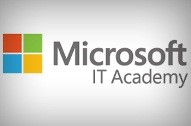 